PMO 憲章                             
ドキュメント
テンプレート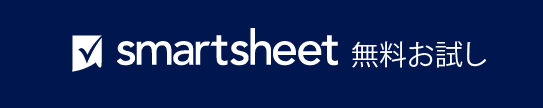 プロジェクト管理オフィス (PMO) 憲章組織/団体名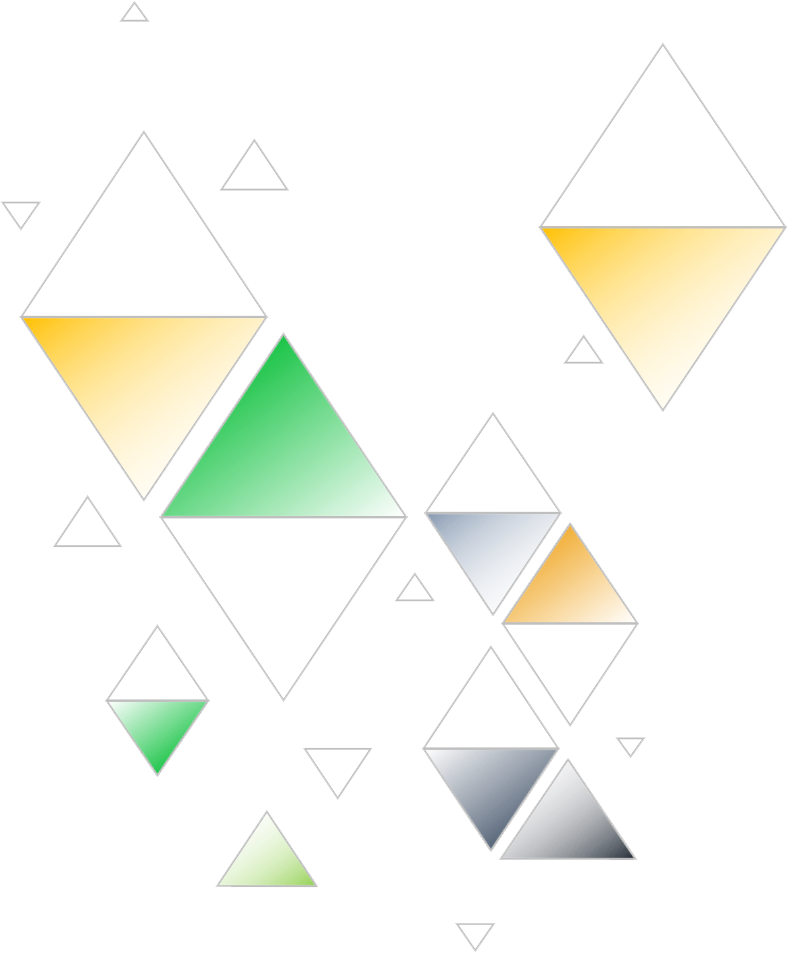 作成日00/00/0000連絡先連絡先の名前連絡先のメール アドレス電話番号 番地市区町村、都道府県、郵便番号webaddress.com目次1.0 憲章の概要	32.0 説明	43.0 範囲	63.1 PMO の範囲内	63.2 PMO の範囲外	64.0 目標	74.1 PMO の主な目標	74.2 成功の測定 (KPI)	75.0 PMO の構造とガバナンス	85.1 主な役割と責任	85.2 PMO ガバナンス構造図	96.0 PMO サービス提供	107.0 PMO の顧客と関係者	117.1 顧客	117.2 関係者	117.3 顧客と関係者のコミュニケーション計画	118.0 実施計画タイムライン	12フェーズ 1	12フェーズ 2	12フェーズ 3	129.0 評価とレポート作成	139.1 内部評価とレビュー	139.2 レポート作成	1310.0 承認	141.0 憲章の概要2.0 説明2.1 背景2.2 目的のステートメント2.3 ミッション2.4 ビジョン2.5 指針となる原則3.0 範囲3.1 PMO の範囲内3.2 PMO の範囲外4.0 目標4.1 PMO の主な目標4.2 成功の測定 (KPI)5.0 PMO の構造とガバナンス5.1 主な役割と責任5.2 PMO ガバナンス構造図6.0 PMO サービス提供7.0 PMO の顧客と関係者7.1 顧客 7.2 関係者7.3 顧客と関係者のコミュニケーション計画8.0 実施計画タイムラインフェーズ 1フェーズ 2フェーズ 39.0 評価とレポート作成9.1 内部評価とレビュー9.2 レポート作成10.0 承認役員の関係者名前連絡先情報役職説明サービス説明サービス ユーザー成果物サービス 1成果物 1成果物 2成果物 3顧客期待事項関係者期待事項カテゴリコミュニケーション方法頻度アクティビティ説明結果アクティビティ説明結果アクティビティ説明結果評価タイプ説明計測レポート タイプ受信者 頻度名前役職決定署名日付– 免責条項 –Smartsheet がこの Web サイトに掲載している記事、テンプレート、または情報などは、あくまで参考としてご利用ください。Smartsheet は、情報の最新性および正確性の確保に努めますが、本 Web サイトまたは本 Web サイトに含まれる情報、記事、テンプレート、あるいは関連グラフィックに関する完全性、正確性、信頼性、適合性、または利用可能性について、明示または黙示のいかなる表明または保証も行いません。かかる情報に依拠して生じたいかなる結果についても Smartsheet は一切責任を負いませんので、各自の責任と判断のもとにご利用ください。